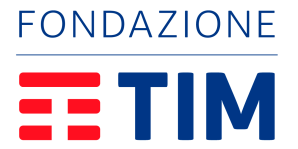 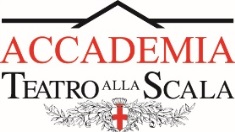 Conferenza Stampa Milano 6 giugno 2019La Scala fa Scuola - Un Coro in CittàIntroduzione Fondazione TIM ha iniziato un’importante collaborazione con l’Accademia Teatro alla Scala, attraverso un progetto triennale –Talenti on Stage, partito a luglio 2016, che coniuga la diffusione della cultura sulle maestrie teatrali con le tecnologie più innovative, favorendo e avvicinando i giovani talenti al mondo dell’Opera.  L’accordo prevedeva di organizzare ogni anno una raccolta fondi per assegnare borse di studio agli allievi talentuosi dell’Accademia del Teatro alla Scala, la raccolta avveniva grazie alla piattaforma di crowdfunding di TIM. La campagna di raccolta fondi nel triennio ha riscosso un grande successo, raggiungendo e superando sempre l’obiettivo prefissato di raccolta dei 200.000 € l’anno, a cui si aggiungevano i 200.000 € del contributo della Fondazione TIM. La raccolta funzionava nel seguente modo: per ogni Euro donato al progetto Talenti on Stage, Fondazione TIM riconosceva all’Accademia un contributo di pari importo, fino a un massimo di 200.000 Euro per anno. Nei primi tre anni del progetto sono stati complessivamente raccolti 1.255.531 Euro.Dopo il triennio, sulla scia dei positivi risultati ottenuti dal progetto Talenti on stage, la Fondazione TIM insieme con l’Accademia alla Scala ha voluto continuare questa importante collaborazione, da cui nasce il nuovo Progetto “La Scala fa Scuola - Un Coro in Città”. Il progetto prevede di sviluppare e implementare sul territorio delle zone periferiche del milanese, caratterizzate da un forte rischio di dispersione scolastica, un sistema di cori di bambini delle scuole primarie, organizzato e gestito con personale artistico della Fondazione Accademia Teatro alla Scala.Anche per il nuovo progetto “La Scala fa Scuola - Un Coro in Città” la raccolta dei fondi verrà effettuata tramite la piattaforma di DonaconTIM, con un contributo massimo di 200.000 euro da parte di Fondazione TIM. Il nostro partner L’Accademia Teatro alla Scala è oggi considerata fra le istituzioni più autorevoli per la formazione di tutte le figure professionali - artistiche, tecniche e manageriali - che operano nello spettacolo dal vivo.Nasce nel 2001 come Fondazione di diritto privato, ma il primo nucleo attorno a cui, nel tempo, si è sviluppata l’attuale struttura risale al 1813 con la creazione dell’Imperial Regia Accademia di Ballo, l’odierna Scuola di Ballo, cui seguono la scuola dei “Cadetti della Scala”, voluta nel 1950 da Arturo Toscanini e il Corso per scenografi realizzatori, voluto negli anni Settanta da Tito Varisco. Intorno a tali nuclei, l’attività formativa legata al Teatro milanese ha conosciuto uno sviluppo costante. La progressiva diversificazione delle proposte didattiche ha portato nel 1991 alla nascita della Direzione Scuole, Formazione e Sviluppo, e nel 2001 alla creazione di un’istituzione autonoma, la Fondazione Accademia Teatro alla Scala.  L’Accademia si avvale della docenza dei migliori professionisti del Teatro alla Scala e dei più qualificati esperti del settore, che condividono l’obiettivo di trasmettere ai giovani un patrimonio di altissima levatura e una tradizione artistica universalmente riconosciuta. Oggi l’offerta formativa si articola in quattro dipartimenti – Musica, Danza, Palcoscenico-Laboratori, Management – per una trentina di corsi, frequentati da oltre milleduecento allievi, provenienti da ogni parte del mondo. Il contatto diretto con il mondo del lavoro costituisce la base della metodologia didattica, al fine di garantire un valido inserimento professionale grazie ad un’intensa attività di tirocinio e formazione “sul campo”: concerti, spettacoli, esposizioni, oltre al “Progetto Accademia”, titolo operistico inserito nella stagione della Scala, sono i banchi di prova a cui costantemente sono chiamati tutti gli allievi, non solo sul territorio nazionale. Area di intervento Arte e Educazione. Il progetto “La Scala fa Scuola - Un Coro in Città” consiste nell’avviare e sviluppare sul territorio milanese, con particolare riferimento alle periferie, un sistema di cori di bambini delle scuole primarie gestito e organizzato con personale artistico –maestri e giovani in formazione- facente capo all’istituzione Fondazione Accademia Teatro alla Scala.Descrizione di dettaglio e obiettivi del progetto Il Progetto ha l’obiettivo di implementare nelle zone periferiche della città di Milano caratterizzate da un forte rischio di dispersione scolastica, un sistema di cori di bambini delle scuole primarie. Sono state individuate, d’intesa con l’Ufficio Scolastico Regionale, 10 scuole primarie della periferia di Milano. Il progetto, del quale sarà misurato l’impatto scolastico e sociale e il potenziale di sostenibilità nel tempo, può diventare un modello replicabile per altre strutture scolastiche, anche a livello nazionale. Gli obiettivi del Progetto sono:Implementare n. 10 cori voci bianche nelle scuole  e quartier/zone  di:  IC Ciresola quartiere Greco, IC Arcada di Gratosoglio, IC Narcisi zona 6, area Lorenteggio , IC Via Maffucci zona 9, nella periferia Nord-Ovest di Milano,  IC Val Lagarina di quarto Oggiaro, IC Sorelle Agazzi di Comasina, IC Bruno Munari di Muggiano, IC Sottocorno di Rogoredo, IC Sandro Pertini zona 9 area nord della città di Milano, IC Tommaso Grossi, zona 4 rete civica di Milano per un totale di n. 250 bambini direttamente coinvolti nei cori. Raggiungere oltre 2.600 bambini e il corpo docente presenti nei plessi scolastici interessati dal Progetto quali beneficiari indiretti del progetto.Condividere i risultati di Progetto attraverso un Concerto finale aperto a tutti gli stakeholder del Progetto Comunicare i risultati di Progetto tramite lezioni sulla piattaforma Stage on The Net e la trasmissione in streaming del Concerto finale.Assicurare attraverso un’attenta valutazione dei risultati la replicabilità e la sostenibilità futura del Progetto.Avvio Progetto: giugno 2019Il Teatro alla Scala, attraverso la sua Accademia, uscirà dalle mura istituzionali per portare il Teatro fuori dal Teatro e rendere fruibile, attraverso dei laboratori corali di durata annuale, la cultura del Teatro musicale a una fascia di popolazione, che difficilmente potrebbe altrimenti accedervi. L’alta qualità del progetto didattico è garantita dalla trentennale esperienza nella pratica della didattica corale dell’Accademia del Teatro alla Scala, che si avvarrà come supervisore dell’intero progetto del Maestro Bruno Casoni, Direttore del Coro del Teatro alla Scala e del Coro Voci Bianche dell’Accademia Teatro alla Scala.Utilizzo innovativo della tecnologiaL’utilizzo della tecnologia sarà focalizzato a dare maggiore diffusione e visibilità al Progetto e ai valori sottesi a quest’ultimo:Presentazione del Progetto “La Scala fa Scuola: Un Coro in Città” come modello di utilizzo della cultura quale strumento di inclusione sociale ad integrazione dei Programmi Didattici tradizionali e di attivazione delle comunità locali nel loro complesso a sostegno dell’iniziativa; Raggiungimento di Stakeholder pubblici e privati in una condivisione virtuosa di buone prassi.Co-finanziamento in modalità crowdfunding attraverso la piattaforma DonaconTIM.DonaconTIM, è la piattaforma di TIM che si è focalizzata sul sostegno alle più valide iniziative del Terzo Settore in Italia. (La piattaforma permette di effettuare donazioni online in modo semplice e sicuro, tramite carta di credito, Paypal o bonifico bancario) Eventi di comunicazione in tecnologia streaming:n. 3 lezioni in Streaming Corso Coro Voci Bianche Accademia Teatro alla Scala (Ottobre - Gennaio 2019);n. 2 lezioni in Streaming Corso Coro in Città (Febbraio - Aprile 2020);Concerto Finale del Progetto (Maggio 2020).I video e i materiali di comunicazione realizzati per il Progetto saranno a disposizione sui siti e canali social afferenti alla Fondazione TIM e alla Fondazione Accademia Teatro alla Scala.Per saperne di più:www.fondazionetim.itwww.accademialascala.it 